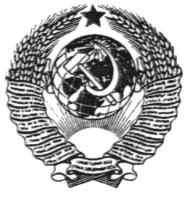 ГОСУДАРСТВЕННЫЙ    СТАНДАРТ СОЮЗА    ССРМАРШИ И ПЛОЩАДКИ ЛЕСТНИЦ ЖЕЛЕЗОБЕТОННЫЕТЕХНИЧЕСКИЕ УСЛОВИЯ ГОСТ 9818—85Издание официальноеГОСУДАРСТВЕННЫЙ СТРОИТЕЛЬНЫЙ КОМИТЕТ СССРГОСУДАРСТВЕННЫЙ    СТАНДАРТ    СОЮЗА    ССР___________________________________________________________МАРШИ И ПЛОЩАДКИ ЛЕСТНИЦ           ЖЕЛЕЗОБЕТОННЫЕ					                            ГОСТ         Технические условия                                           981885  Reinforced concrete flights of steps and stair                      landings.                 SpecificationsОКП 58 9121, 58 9122___________________________________________________________Дата введения  01.01.86Несоблюдение стандарта преследуется по законуНастоящий стандарт распространяется на железобетонные марши, площадки и накладные проступи (далее — элементы лестниц), изготовляемые из тяжелого бетона или легкого бетона (средней плотности от 1600 до 2000 кг/м3 включительно) и предназначенные для устройства лестниц в зданиях различного назначения.Элементы лестниц, .предназначенные для эксплуатации в среде с агрессивной степенью воздействия на железобетонные конструкции, должны удовлетворять дополнительным требованиям, установленным проектной документацией здания согласно требованиям СНиП 2.03.11-85. (Измененная редакция, Изм. № 1).1. ТИПЫ, ОСНОВНЫЕ ПАРАМЕТРЫ И РАЗМЕРЫ1.1. Лестничные марши (далее  марши) подразделяют на следующие типы: ЛМ  плоские без фризовых ступеней (черт. 1);Марш типа ЛМ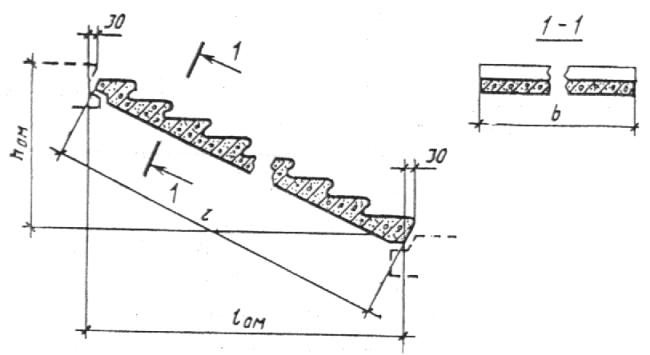 Черт. 1ЛМФ  ребристые с фризовыми ступенями (черт. 2);Марш типа ЛМФ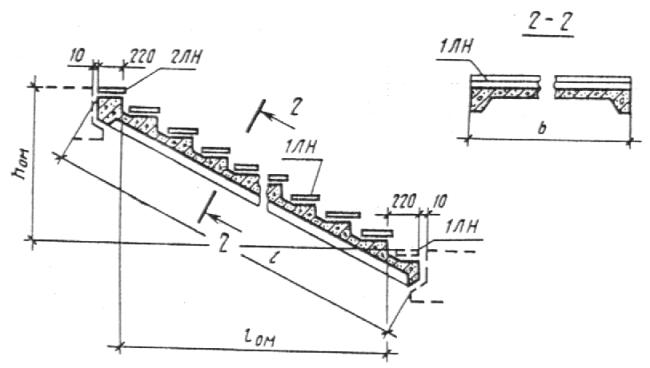 Черт. 2ЛМП  ребристые с полуплощадками (черт. 3).Марш типа ЛМП с двумя полуплощадками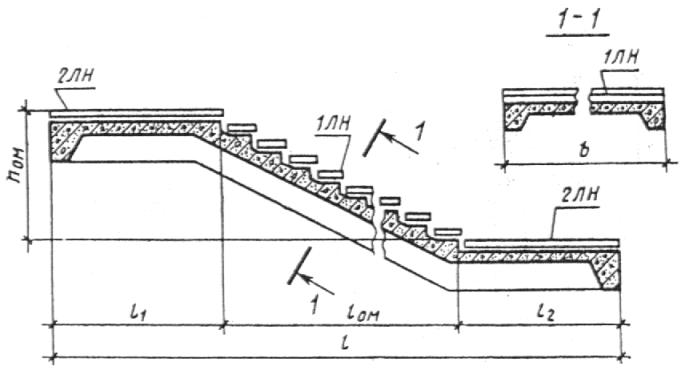 Марш типа ЛМП без нижней полуплощадки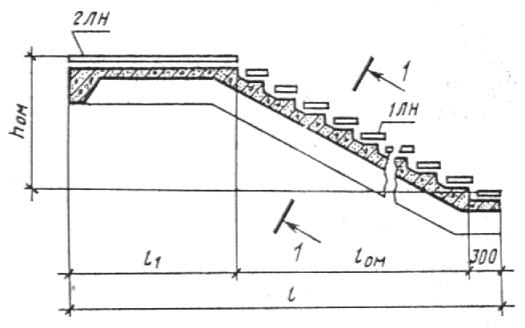 Черт. 31.2. Лестничные площадки (далее  площадки) подразделяют на следующие типы:1ЛП  плоские для маршей типа ЛМ (черт. 4);Площадки типа 1ЛП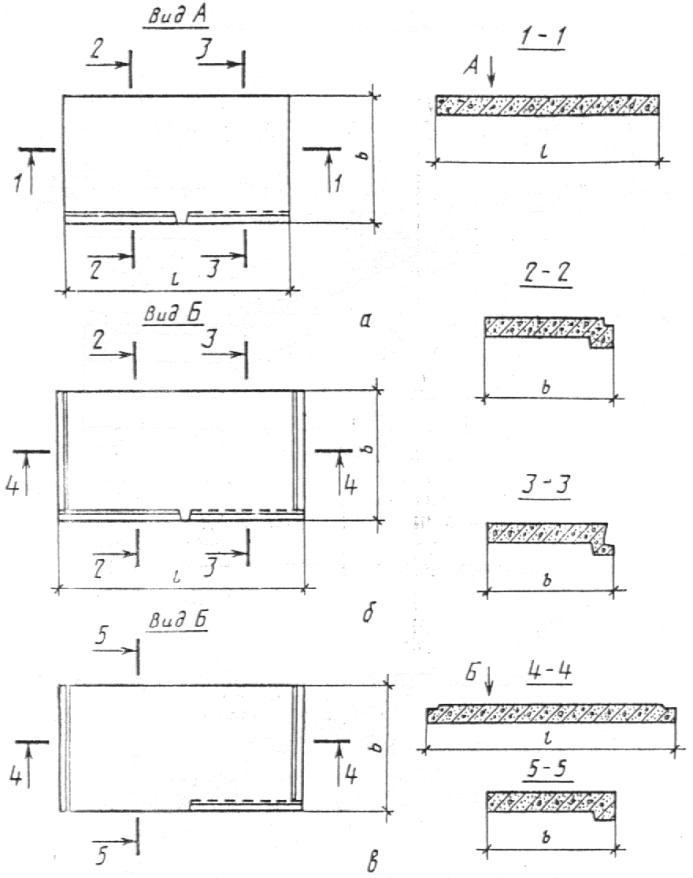 а  площадки длиной 2200 и 2800 мм; б  то же, длиной 2380 и 2980 мм; в  конечная площадкаЧерт. 42ЛП  ребристые для маршей типа ЛМ (черт. 5);Площадка типа 2ЛП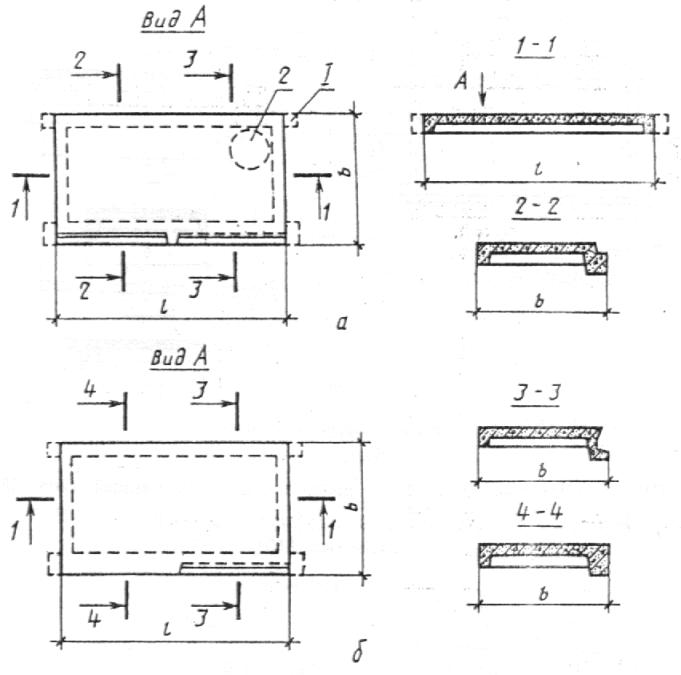 а  этажная или промежуточная площадка; б  конечная площадка; 1  консоль для опирания площадки на кирпичную стену; 2  отверстие для мусоропроводаЧерт. 5ЛПФ  ребристые для маршей типа ЛМФ (черт. 6);Площадка типа ЛПФ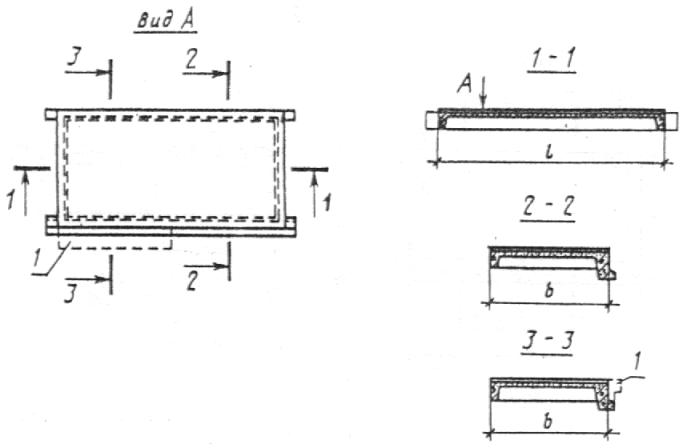 1  консоль в конечной площадкеЧерт. 6ЛПП  ребристые площадки и полуплощадки для маршей типа ЛМП (черт. 7).Площадка типа ЛПП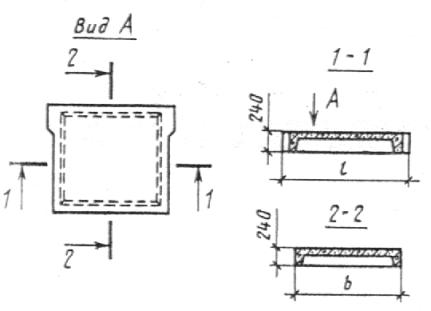 Черт. 71.3. Накладные проступи подразделяют на следующие типы:1ЛН  для укладки на нижние и рядовые ступени маршей (черт. 8);Накладная проступь типа 1ЛН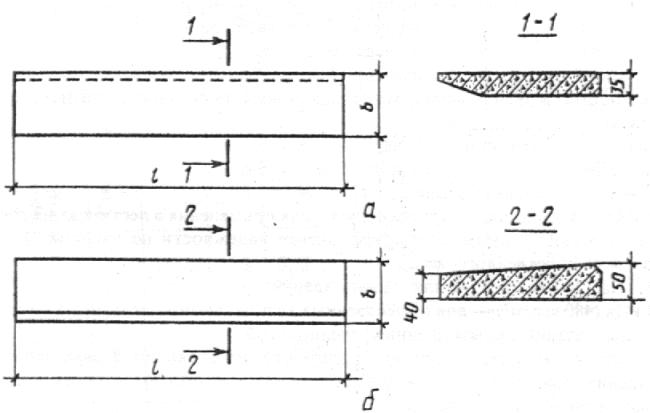 а  накладная проступь по серии 1.251.14, выпуск 1; б  то же, по серии 1.050.12, выпуск 1Черт. 82ЛН  для укладки на площадки и верхние ступени маршей (черт. 9).Накладная проступь типа 2ЛН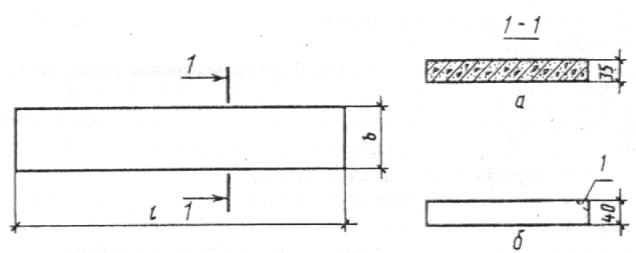 а  накладная проступь по серии 1.251.14, выпуск 1; б  то же, по серии 1.050.12, выпуск 1; 1  скос для конечной проступиЧерт. 91.4. Форма и основные размеры маршей должны соответствовать: типа ЛМ — указанным на черт. 1 и в табл. 1;   »  ЛМФ —          »       на черт. 2 и в табл. 2;     »  ЛМП —          »       на черт. 3 и в табл. 3. 1.5. Форма и основные размеры площадок должны соответствовать: типа 1ЛП — указанным на черт. 4 и в табл. 4;    »    2ЛП —         »         на черт. 5 и в табл. 5;    »    ЛПФ —         »         на черт. 6 и в табл. 6;    »    ЛПП —         »         на черт. 7 и в табл. 7.1.6. Форма и основные размеры накладных проступей должны соответствовать: типа 1ЛН — указанным на черт. 8 и в табл. 8;   »    2ЛН —          »        на черт. 9 и в табл. 8. 1.4—1.6 (Измененная редакция, Изм. № 1).1.7. Марши и площадки предназначены для применения в лестницах на расчетные временные нагрузки (при коэффициенте надежности по нагрузке  =1,2 и без учета собственного веса): 3,5 кПа (360 кгс/м2) — для жилых зданий;4,7 кПа (480 кгс/м2) — для общественных зданий, производственных и вспомогательных зданий промышленных предприятий.1.8. Элементы лестниц, при необходимости, изготовляют в двух вариантах исполнения: правом и левом — для лестниц с подъемом соответственно против часовой и по часовой стрелке.1.9. Элементы лестниц изготовляют с отделкой верхних лицевых поверхностей следующих видов:с гладкой поверхностью из тяжелого бетона на обычном цементе; с шлифованной мозаичной поверхностью декоративного конструкционного слоя из бетона на обычном, белом или цветном цементах и на мраморном щебне (для площадок и накладных проступей); с облицовкой керамической плиткой (для площадок). (Измененная редакция, Изм. № 1).1.10. Элементы лестниц обозначают марками в соответствии с требованиями ГОСТ 23009.Марка элементов лестниц состоит из буквенно-цифровых групп, разделенных дефисами.      Первая группа содержит обозначение типа элемента лестницы и габаритные размеры: длину и ширину в дециметрах (значения которых округляют до целого числа), а для маршей дополнительно указывают координационную высоту марша (высоту вертикальной проекции) в дециметрах. Длину маршей типа ЛМП без нижней полуплощадки указывают в марке равной длине основного марша этого типа (с двумя полуплощадками). Для конечный площадок и накладных проступей, укладываемых на верхние конечные ступени маршей, первую группу дополняют строчной буквой «в».Таблица 1Таблица 2Таблица 4Таблица 5Таблица 6Таблица 7Таблица 8Примечания к табл. 1  8:1. Марки элементов лестниц в таблицах даны без указания варианта исполнения (п. 1.8).2. Масса элементов лестниц приведена для элементов из тяжелого бетона средней плотности 2500 кг/м3, из легкого бетона  1800 кг/м3.Табл. 1  8 (Измененная редакция, Изм. № 1).Во второй группе указывают:для маршей и площадок — расчетную временную нагрузку, обозначаемую цифрами 4 при нагрузке 3,5 кПа (360 кгс/м2) и 5 при нагрузке 4,7 кПа (480 кгс/м2), а для маршей и площадок, изготовляемых из легкого бетона, — вид бетона, обозначаемый прописной буквой «Л»;для накладных проступей — левое исполнение и вид отделки верхней лицевой поверхности. В третьей группе указывают:для маршей и площадок — левое исполнение и вид отделки верхней лицевой поверхности;для площадок — наличие опорных консолей (при необходимости), отверстий для пропуска мусоропроводов и усиления узла для опирания маршей, обозначаемое соответственно строчными буквами «к», «м» и «у»;для маршей типа ЛМП — цифрами обозначают: 1 — марш с верхней удлиненной полуплощадкой, 2 — марш с нижней удлиненной полуплощадкой, 3 — марш без нижней полуплощадки.Виды отделки верхней лицевой поверхности элементов лестниц в марке обозначают следующими прописными буквами (за исключением гладкой бетонной поверхности, которую в марке не указывают): Ш — шлифованная мозаичная поверхность; К — облицованная керамической плиткой.Левое исполнение элементов лестниц обозначают строчной буквой «л». Для элементов лестниц, предназначенных для эксплуатации в среде с агрессивной степенью воздействия на железобетонные конструкции, в марке дополнительно указывают показатель проницаемости бетона (например, П — пониженной проницаемости), а для элементов лестниц, предназначенных для зданий с расчетной сейсмичностью 7 — 9 баллов, — строчную букву «с»;Пример  условного  обозначения (марки) марша типа ЛМ длиной 2720 мм, шириной 1050, высотой вертикальной проекции 1400 мм, под расчетную нагрузку 3,5 кПа (360 кгс/м2), из легкого бетона, с гладкой бетонной поверхностью: ЛМ27.11.14-4ЛТо же, марша типа ЛМФ длиной 4946 мм, шириной 1500 мм, высотой вертикальной проекции 2100 мм, под расчетную нагрузку 4,7 кПа (480 кгс/м2), из тяжелого бетона: ЛМФ49.15.21-5То же, марша типа ЛМП, длиной 5650 мм, шириной 1150 мм, высотой вертикальной проекции 1650 мм, под расчетную нагрузку 4,7 кПа (480 кгс/м2), из тяжелого бетона, с верхней удлиненной полуплощадкой:ЛМП57.11.17-5-1То же, площадки типа 1ЛП длиной 2980 мм, шириной 1300 мм, под расчётную нагрузку 3,5 кПа (360 кгс/м2), верхней, со шлифованной мозаичной поверхностью:1ЛПЗО.13в-4-ШТо же, площадки типа ЛПФ длиной 2500 мм, шириной 990 мм, под расчетную нагрузку 4,7 кПа (480 кгс/м2), с консолями, облицованные керамической плиткой:ЛПФ25.10-5-кКТо же, накладной проступи типа 1ЛН длиной 1350 мм и шириной 320 мм со шлифованной мозаичной поверхностью:1ЛН14.32-ШПримечание. Допускается принимать обозначения марок элементов лестниц в соответствии с рабочими чертежами конструкций до их пересмотра.(Измененная редакция, Изм. № 1).2. ТЕХНИЧЕСКИЕ ТРЕБОВАНИЯ2.1. Элементы лестниц следует изготовлять в соответствии с требованиями настоящего стандарта и технологической документации, утвержденной в установленном порядке, по типовой проектной документации, указанной в табл. 1—8.Допускается изготовлять элементы лестниц по проектной документации, утвержденной в установленном порядке, отличающиеся типами, основными размерами и показателями материалоемкости от указанных в табл. 1—8. 2.2. Элементы лестниц должны удовлетворять требованиям ГОСТ 13015.0: по показателям фактической прочности бетона (в проектном возрасте и отпускной);по морозостойкости и водонепроницаемости бетона; по плотности легкого бетона; по истираемости бетона;к маркам сталей для арматурных и закладных изделий, в том числе для монтажных петель;по отклонению толщины защитного слоя бетона до рабочей арматуры; по защите от коррозии.Элементы лестниц должны удовлетворять установленным при проектировании требованиям по прочности, жесткости и трещиностойкости. При этом испытания элементов лестниц нагружением не проводят.2.3. Марши и площадки должны выпускаться с законченной отделкой верхних лицевых поверхностей, указанной в п. 1.9.Допускается по согласованию с потребителем производить поставку маршей и площадок без уложенных накладных проступей, которые должны поставляться в комплекте с маршами или отдельно с предприятия — изготовителя накладных простулей и устанавливаться на марши на строительной площадке.Примечание. Для лестниц общественных зданий в установленном порядке допускается применять накладные проступи из плит природного камня.2.4. Элементы лестниц следует изготовлять из тяжелого бетона по ГОСТ 26633 или из легкого бетона плотной структуры по ГОСТ 25820. 2.1—2.4 (Измененная редакция, Изм. № 1). 2.5 (Исключен, Изм. № 1). 2.6. Нормируемая отпускная прочность бетона элементов лестниц должна составлять (в процентах от класса или марки бетона по прочности на сжатие): 70 — при поставке элементов лестниц в теплый период года; 80 — при поставке накладных проступей в холодный период года; 85 — при поставке маршей и площадок в холодный период года. 2.7 (Исключен, Изм. № 1). 2.8. Истираемость мозаичного декоративного конструкционного слоя бетона элементов лестниц на щебне из мрамора не должна превышать 1,8 г/см2. (Измененная редакция, Изм. № 1). 2.9. Для армирования элементов лестниц следует применять: стержневую горячекатаную арматурную сталь классов А-I, А-III по ГОСТ 5781 и А-IIIв, изготовляемую из арматурной стали класса А-III, упрочнением вытяжкой, с контролем величины напряжения и предельного удлинения; стержневую термомеханически упрочненную арматурную сталь классов Ат-IIIС и Ат-IVС по ГОСТ 10884;проволоку класса Вр-I по ГОСТ 6727 и класса Врп-I по ТУ 14-4-1322—85. (Измененная редакция, Изм. № 1).                      2.10. Значения действительных отклонений геометрических параметров элементов лестниц не должны превышать предельных, указанных в табл. 9. 2.11. В площадках с каналами для скрытой электропроводки диаметр канала должен быть не более 25 мм, а расстояние от поверхности канала до арматуры площадок — не менее 10 мм.Таблица 9мм2.12. Требования к качеству поверхностей и внешнему виду элементов лестниц — по ГОСТ 13015.0. При этом качество поверхностей конструкций (кроме поверхностей, отделываемых в процессе изготовления) должно удовлетворять требованиям, установленным для категорий: А2 — лицевой, верхней; А3 — лицевой, нижней и боковых; А7 — нелицевой, невидимой в условиях эксплуатации. По согласованию между изготовителем и потребителем могут быть установлены вместо указанных следующие категории поверхностей:А1 — лицевой верхней, полной заводской готовности; А5 — лицевой верхней, подготовленной под облицовку керамическими плитками;А6 — лицевых, нижней и боковых, к которым не предъявляют требования по качеству отделки.2.12.1. В бетоне элементов лестниц, поставляемых потребителю, трещины не допускаются, за исключением усадочных и других поверхностных технологических трещин на нижней и торцовых поверхностях элементов, ширина которых не должна превышать 0,2 мм.2.12.2. Поверхность мозаичного декоративного конструкционного слоя площадок и накладных проступей должна иметь равномерное (или предусмотренное проектной документацией) распределение мраморного щебня. В первом случае участки без мраморного щебня площадью более 3 см2 не допускаются. 2.12, 2.12.1, 2.12.2 (Измененная редакция, Изм. № 1). 2.12.3. На поверхностях площадок, облицованных керамической плиткой, перепад между керамическими плитками по высоте и отклонению по толщине растворных швов не должен превышать 1 мм. 2.12.4 (Исключен, Изм. № 1).2.13. Изделия и материалы, применяемые для отделки элементов лестниц, должны удовлетворять требованиям государственных стандартов или технических условий на эти изделия и материалы.3. ПРАВИЛА ПРИЕМКИ3.1. Приемку элементов лестниц следует проводить партиями в соответствии с требованиями ГОСТ 13015.1 и настоящего стандарта.3.2. Приемку элементов лестниц по показателям морозостойкости и истираемости бетона, а также по водонепроницаемости бетона элементов лестниц, предназначенных для эксплуатации в среде с агрессивной степенью воздействия, следует производить по результатам периодических испытаний. (Измененная редакция, Изм. № 1). 3.2.1 (Исключен, Изм. № 1).3.3. Приемку элементов лестниц по показателям прочности (классу или марке по прочности на сжатие, отпускной прочности) бетона, средней плотности легкого бетона, соответствия арматурных и закладных изделий типовой проектной документации, прочности сварных соединений, точности геометрических параметров и толщины защитного слоя бетона до арматуры, ширины раскрытия трещин, категорий бетонной поверхности элементов лестниц следует проводить по результатам приемо-сдаточных испытаний и контроля. 3.3.1, 3.3.2 (Исключены, Изм. № 1).4. МЕТОДЫ КОНТРОЛЯ И ИСПЫТАНИЙ4.1 (Исключен, Изм. № 1).4.2. Прочность бетона на сжатие следует определять по ГОСТ 10180 на серии образцов, изготовленных из бетонной смеси рабочего состава и хранившихся в условиях, установленных ГОСТ 18105.При испытании элементов лестниц неразрушающими методами фактическую отпускную прочность бетона на сжатие следует определять ультразвуковым методом по ГОСТ 17624 или приборами механического действия по ГОСТ 22690, а также другими методами, предусмотренными стандартами на методы испытания бетона.4.3. Морозостойкость бетона следует определять по ГОСТ 10060 на серии образцов, изготовленных из бетонной смеси рабочего состава. 4.2, 4.3 (Измененная редакция, Изм. № 1).4.4. Водонепроницаемость бетона элементов лестниц, предназначенных для эксплуатации в среде с агрессивной степенью воздействия, следует определять по ГОСТ 12730.0 и ГОСТ 12730.5 на серии образцов, изготовленных из бетонной смеси рабочего состава. 4.5 (Исключен, Изм. № 1).4.6. Среднюю плотность легкого бетона следует определять по ГОСТ 12730.0 и ГОСТ 12730.1 на серии образцов, изготовленных из бетонной смеси рабочего состава.(Измененная редакция, Изм. № 1). 4.7 (Исключен, Изм. № 1).4.8. Истираемость бетона элементов лестниц следует определять по ГОСТ 13087.4.9. Методы контроля и испытаний сварных арматурных и закладных изделий — по ГОСТ 10922 и ГОСТ 23858.4.10. Размеры и отклонения от прямолинейности поверхностей, ширину раскрытия технологически трещин, размеры раковин, наплывов и околов бетона элементов лестниц следует проверять методами, установленными ГОСТ 26433.0 и ГОСТ 26433.1. (Измененная редакция, Изм. № 1).4.11. Положение арматурных и закладных изделий, а также толщину защитного слоя бетона следует определять по ГОСТ 17625 и ГОСТ 22904. При отсутствии необходимых приборов допускается вырубка борозд и обнажение арматуры конструкции с последующей заделкой борозд.5. МАРКИРОВКА, ХРАНЕНИЕ И ТРАНСПОРТИРОВАНИЕ5.1. Маркировка элементов лестниц — по ГОСТ 13015.2. Маркировочные надписи и знаки следует наносить на боковых гранях маршей и площадок, обращенных к стене лестничной клетки, и на нелицевых поверхностях накладных проступей.(Измененная редакция, Изм. № 1). 5.2 (Исключен, Изм. № 1).5.3. Т1ранспортировать и хранить элементы лестниц следует в соответствии с требованиями ГОСТ 13015.4 и настоящего стандарта.5.3.1. Марши и площадки (кроме маршей типа ЛМП) следует транспортировать и хранить в штабелях в горизонтальном положении, при этом марши следует располагать ступенями вверх. Высота штабеля при хранении маршей и площадок не должна превышать 2,5 м.Марши с полуплощадками (типа ЛМП) следует транспортировать и хранить в положении «на ребро». Допускается хранить марши других типов в положении «на ребро» при надежном их закреплении в этом положении.Подкладки и прокладки между рядами маршей и площадок должны быть толщиной не менее 30 мм и установлены в местах расположения строповочных отверстий или монтажных петель.5.3.2. Накладные проступи следует транспортировать и хранить в контейнерах или пакетах.Допускается хранить накладные проступи без применения контейнеров. В этом случае они должны быть уложены в штабель попарно лицевыми поверхностями вплотную одна к другой. Подкладки под нижний ряд накладных проступей и прокладки между рядами должны быть толщиной не менее 25 мм и расположены на расстоянии 200 мм от торцов накладных проступей.ИНФОРМАЦИОННЫЕ ДАННЫЕ1. РАЗРАБОТАН И ВНЕСЕН Государственным комитетом по гражданскому строительству и архитектуре при Госстрое СССРИСПОЛНИТЕЛИН. Б. Росинский, канд. техн. наук (руководитель темы); А. А. Тучнин, канд. техн. наук; В. Г. Панасьян; М. Ф. Евсеева; Э. Л. Шахова; В. Л. Моро-зенский, канд. техн. наук; Б. В. Карабанов, канд. техн. наук; В. М. Трахтенгерц; В. И. Деньщиков2. УТВЕРЖДЕН И ВВЕДЕН В ДЕЙСТВИЕ Постановлением Государственного комитета СССР по делам строительства от 14 марта 1985 г. № 283. ВЗАМЕН ГОСТ 9818.0—814. ССЫЛОЧНЫЕ НОРМАТИВНО-ТЕХНИЧЕСКИЕ ДОКУМЕНТЫ5. ПЕРЕИЗДАНИЕ (июль 1989 г.) с Изменениями № 1, утвержденными в декабре 1987 г. (ИУС № 4—88).Код ОКПМарка маршаОсновные конструктивные и координационные размеры марша, ммОсновные конструктивные и координационные размеры марша, ммОсновные конструктивные и координационные размеры марша, ммОсновные конструктивные и координационные размеры марша, ммРасход материалов (справочный)Расход материалов (справочный)Масса марша (справочная), тОбозначение серии и выпуска типовойlbhомlомБетон, м3Сталь, кгпроектной документации58 9121 254458 9121 2545ЛМ27.11.144ЛМ27.12.144272010501200140024000,530,6114,7717,161,331,531.151.16Выпуск 158 9122 010558 9122 0122ЛМ27.11.144ЛЛМ27.12.144Л105012000,530,6114,9116,361,141,301.151.16Выпуск 258 9121 255258 9121 2554ЛМ30.11.154ЛМ30.12.154303010501200150027000,590,6816,2518,311,481,701.151.17Выпуск 1Код ОКПМарка маршаОсновные конструктивные и координационные размеры марша, ммОсновные конструктивные и координационные размеры марша, ммОсновные конструктивные и координационные размеры марша, ммОсновные конструктивные и координационные размеры марша, ммРасход материалов (справочный)Расход материалов (справочный)Масса марша (справочная), тОбозначение серии и выпуска типовойlbhомlомБетон, м3Сталь, кгпроектной документации58 9121 255558 9121 255658 9121 2557ЛМФ39.12.175ЛМФ39.14.175ЛМФ39.15.1753913120013501500165030000,520,570,6228,4928,9435,791,301,431,5558 9121 255858 9121 255958 9121 2560ЛМФ42.12.185ЛМФ42.14.185ЛМФ42.15.1854249120013501500180033000,560,610,6740,3240,8043,631,401,531,681.251.14 Выпуск 158 9121 256158 9121 257858 9121 2579ЛМФ49.14.215ЛМФ49.15.215ЛМФ49.17.2154946135015001650210039000,770,830,8940,9048,9450,161,932,082,23Код ОКПМарка маршаОсновные конструктивныеи координационные размеры марша, ммОсновные конструктивныеи координационные размеры марша, ммОсновные конструктивныеи координационные размеры марша, ммОсновные конструктивныеи координационные размеры марша, ммОсновные конструктивныеи координационные размеры марша, ммОсновные конструктивныеи координационные размеры марша, ммРасход материалов (справочный)Расход материалов (справочный)Масса марша (справочная), Обозначение серии и выпуска типовой проектнойlbhомlомl1l2Бетон, м3Сталь, кгтдокументации58 9121 258058 9121 2587ЛМП57.11.145ЛМП57.11.155140015002700147514750,900,9278,078,22,252,3058 9121 258858 9121 258958 9121 2590ЛМП57.11.175ЛМП57.11.1751ЛМП57.11.17525650165030001325145012001325120014500,9579,080,078,72,3858 9121 259158 9121 259258 9121 2605ЛМП57.11.185ЛМП57.11.1851ЛМП57.11.185218003300117514509001175900145079,580,479,658 9121 260658 9121 2607ЛМП60.11.155ЛМП60.11.17559801150150016502700300016401490164014901,00101,9104,12,501.050.12Выпуск 158 9121 260858 9121 2609ЛМП57.11.1453ЛМП57.11.1553447514001500270014750,730,7754,354,51,831,9358 9121 309958 9121 3132ЛМП57.11.1753ЛМП57.11.175134625475016503000132514500,800,8655,856,62,002,1558 9121 313358 9121 3134ЛМП57.11.1853ЛМП57.11.185134775505018003300117514500,830,8457,170,52,082,1058 9121 261058 9121 3135ЛМП60.11.1553ЛМП60.11.17534640457901500165027003000164014900,810,8355,056,22,032,08Код ОКПМарка площадкиОсновные размеры площадки, ммОсновные размеры площадки, ммРасход материалов (справочный)Расход материалов (справочный)Масса пло-щадки (спра-Обозначе-ние серии и выпуска типовойlbБетон, м3Сталь, кгвочная), тпроектной докумен-тации58 9121 298458 9121 298558 9121 29861ЛП22.1341ЛП22.134-Ш1ЛП22.134-К13000,5915,791,4858 9121 298758 9121 298858 9121 29891ЛП22.1641ЛП22.164-Ш1ЛП22.164-К220016000,7316,471,8358 9121 299058 9121 299158 9121 29921ЛП22.1941ЛП22.194-Ш1ЛП22.19.4-К19000,8618,792,1558 9121 254658 9121 254758 9121 23921ЛП22.2241Лп22.224-Ш1ЛП22.224-К22000,9519,352,3858 9121 239358 9121 239458 9121 23951ЛП28.1341ЛП28.134-Ш1ЛП28.134-К13000,7624,521,9058 9121 239658 9121 239758 9121 23981ЛП28.1641ЛП28.164-Ш1ЛП28.164-К280016000,9326,912,3358 9121 239958 9121 240058 9121 24011ЛП28.1941ЛП28.194-Ш1ЛП28.194-К19001,1028,602,751.152.18Выпуск 558 9121 240258 9121 240358 9121 24041ЛП28.2241ЛП28.224-Ш1ЛП28.224-К22001,2129,523,0358 9121 240558 9121 240658 9121 24071ЛП24.1341ЛП24.134-Ш1ЛП24.134-К13000,6420,451,6058 9121 240858 9121 240958 9121 24101ЛП24.1641ЛП24.164-Ш1ЛП24.164-К238016000,7821,521,9558 9121 241158 9121 241258 9121 24131ЛП24.1941ЛП24.194-Ш1ЛП24.194-К19000,9223,912,3058 9121 241458 9121 241558 9121 24161ЛП24.2241ЛП24.224-Ш1ЛП24.224-К22001,0124,852,5358 9121 241758 9121 241858 9121 24191ЛП30.1341ЛП30.134-Ш1ЛП30.13.4-К13000,8128,092,0358 9121 242058 9121 242158 9121 24221ЛП30.1641ЛП30.164-Ш1ЛП30.164-К298016000,9831,212,4558 9121 242358 9121 242458 9121 24251ЛП30.1941ЛП30.194-Ш1ЛП30.194-К19001,1633,012,9058 9121 242658 9121 242758 9121 24281ЛП30.2241ЛП30.224-Ш1ЛП30.224-К22001,2834,653,2058 9121 242958 9121 243058 9121 24311ЛП24.13в41ЛП24.13в4-Ш1ЛП24.13в4-К13000,6521,511,6358 9121 243258 9121 243358 9121 24341ЛП24.16в41ЛП24.16в4-Ш1ЛП24.16в4-К238016000,7922,581,9858 9121 243558 9121 243658 9121 24371ЛП24.19в41ЛП24.19в4-Ш1ЛП24.19в4-К19000,9324,972,331.152.18Выпуск 558 9121 243858 9121 243958 9121 24401ЛП24.22в41ЛП24.22в4-Ш1ЛП24.22в4-К22001,0225,912,5558 9121 244158 9121 244258 9121 24431ЛП30.13в41ЛП30.13в4-Ш1ЛП30.13в4-К13000,8229,682,0558 9121 244458 9121 244558 9121 24461ЛП30.16в41ЛП30.16в4-Ш1ЛП30.16в4-К298016000,9932,82,4858 9121 244758 9121 244858 9121 24491ЛП30.19в41ЛП30.19в4-Ш1ЛП30.19в4-К19001,1734,602,9358 9121 245058 9121 245158 9121 24521ЛП3-.22в41ЛП30.22в4-Ш1ЛП30.22в4-К22001,2936,243,2358 9122 064558 9122 064658 9122 06471ЛП22.134Л1ЛП22.134Л-Ш1ЛП22.134Л-К13000,5915,791,2758 9122 064858 9122 064958 9122 06501ЛП22.164Л1ЛП22.164Л-Ш1ЛП22.164Л-К220016000,7316,471,5558 9122 065158 9122 065258 9122 06531ЛП22.194Л1ЛП22.194Л-Ш1ЛП22.194Л-К19000,8617,471,8358 9122 065458 9122 065558 9122 06561ЛП22.224Л1ЛП22.224Л-Ш1ЛП22.224Л-К22000,9518,032,0258 9122 065758 9122 065858 9122 06591ЛП28.134Л1ЛП28.134Л-Ш1ЛП28.134Л-К13000,7622,041,6458 9122 066058 9122 066158 9122 06621ЛП28.164Л1ЛП28.164Л-Ш1ЛП28.164Л-К280016000,9323,111,9958 9122 066358 9122 066458 9122 06651ЛП28.194Л1ЛП28.194Л-Ш1ЛП28.194Л-К19001,1024,802,351.152.18Выпуск 658 9122 066658 9122 066758 9122 06681ЛП28.224Л1ЛП28.224Л-Ш1ЛП28.224Л-К22001,2127,042,5958 9122 066958 9122 067058 9122 06711ЛП24.14Л1ЛП24.134Л-Ш1ЛП24.134Л-К13000,6417,571,3658 9122 067258 9122 067358 9122 06741ЛП24.164Л1ЛП24.164Л-Ш1ЛП24.164Л-К238016000,7818,641,6758 9122 067558 9122 067658 9122 06771ЛП24.194Л1ЛП24.194Л-Ш1ЛП24.194Л-К19000,9219,711,9658 9122 067858 9122 067958 9122 06801ЛП24.224Л1ЛП24.224Л-Ш1ЛП24.224Л-К22001,0121,972,1658 9122 068158 9122 068258 9122 06831ЛП30.134Л1ЛП30.134Л-Ш1ЛП30.134Л-К13000,8124,871,7358 9122 068458 9122 068558 9122 06861ЛП30.164Л1ЛП30.164Л-Ш1ЛП30.164Л-К298016000,9826,672,1058 9122 068758 9122 068858 9122 06891ЛП30.194Л1ЛП30.194Л-Ш1ЛП30.194Л-К19001,1629,792,4858 9122 069058 9122 069158 9122 06921ЛП30.224Л1ЛП30.224Л-Ш1ЛП30.224Л-К22001,2831,432,7358 9122 069358 9122 069458 9122 06951ЛП24.13в4Л1ЛП24.13в4Л-Ш1ЛП24.13в4Л-К13000,6518,631,3858 9122 069658 9122 069758 9122 06981ЛП24.16в4Л1ЛП24.16в4Л-Ш1ЛП24.16в4Л-К238016000,7919,701,6958 9122 069958 9122 070058 9122 07011ЛП24.19в4Л1ЛП24.19в4Л-Ш1Лп24.19в4Л-К19000,9320,771,981.152.18Выпуск 658 9122 070258 9122 070358 9122 07041ЛП24.22в4Л1ЛП24.22в4Л-Ш1ЛП24.22в4Л-К22001,0223,032,1858 9122 070558 9122 070658 9122 07071ЛП30.13в4Л1ЛП30.13в4Л-Ш1ЛП30.13в4Л-К13000,8226,461,7558 9122 070858 9122 070958 9122 07101ЛП30.16в4Л1ЛП30.16в4Л-Ш1ЛП30.16в4Л-К298016000,9928,262,1358 9122 071158 9122 071258 9122 07131ЛП30.19в4Л1ЛП30.19в4Л-Ш1ЛП30.19в4Л-К19001,1731,382,4058 9122 071458 9122 071558 9122 07161ЛП30.22в4Л1ЛП30.22в4Л-Ш1ЛП30.22в4Л-К22001,2933,022,75Код ОКПМаркаплощадкиОсновные размеры площадки, ммОсновные размеры площадки, ммРасход материалов (справочный)Расход материалов (справочный)Масса пло-щадки (спра-Обозначе-ние серии и выпуска типовойlbБетон, м3Сталь, кгвочная), тпроектной докумен-тации58 9121 261158 9121 261258 9121 26132ЛП22.134-к2ЛП22.134-кШ2ЛП22.134-кК13000,4116,271,0358 9121 261458 9121 261558 9121 26162ЛП22.164-к2ЛП22.164-кШ2ЛП22.164-кК16000,4818,331,2058 9121 261758 9121 261858 9121 26192ЛП22.194-к2ЛП22.194-кШ2ЛП22.194-кК220019000,5520,521,3858 9121 262058 9121 262158 9121 26222ЛП22.13в4-к2ЛП22.13в4-кШ2ЛП22.13в4-кК13000,4216,271,0558 9121 262358 9121 262458 9121 26252ЛП22.16в4-к2ЛП22.16в4-кШ2ЛП22.16в4-кК16000,4918,331,2358 9121 262658 9121 262758 9121 26282ЛП22.19в4-к2ЛП22.19в4-кШ2ЛП22.19в4-кК19000,5620,521,4058 9121 270158 9121 270258 9121 27032ЛП25.134-к2ЛП25.134-кШ2ЛП25.134-кК13000,4618,661,151.152.18Выпуск 158 9121 270458 9121 270558 9121 27062ЛП25.164-к2ЛП25.164-кШ2ЛП25.164-кК16000,5422,131,3558 9121 270758 9121 270858 9121 27092ЛП25.194-к2ЛП25.194-кШ2ЛП25.194-кК250019000,6125,461,5358 9121 271058 9121 271158 9121 27122ЛП25.13в4-к2ЛП25.13в4-кШ2ЛП25.13в4-кК13000,4718,661,1858 9121 271358 9121 271458 9121 27152ЛП25.16в4-к2ЛП25.16в4-кШ2ЛП25.16в4-кК16000,5522,131,3858 9121 271658 9121 271758 9121 27182ЛП25.19в4-к2ЛП25.19в4-кШ2ЛП25.19в4-кК19000,6225,461,5558 9121 271958 9121 272058 9121 27212ЛП25.194-км2ЛП25.194-кмШ2ЛП25.194-кмК19000,6026,081,5058 9122 012458 9122 012558 9122 01262ЛП22.134Л-к2ЛП22.134Л-кШ2ЛП22.134Л-кК13000,4115,470,9058 9122 012758 9122 014058 9122 01412ЛП22.164Л-к2ЛП22.164Л-кШ2ЛП22.164Л-кК16000,4817,621,0458 9122 014258 9122 014358 9122 01442ЛП22.194Л-к2ЛП22.194Л-кШ2ЛП22.194Л-кК220019000,5519,881,1958 9122 014558 9122 014658 9122 01472ЛП22.13в4Л-к2ЛП22.13в4Л-кШ2ЛП22.13в4Л-кК13000,4216,250,9258 9122 014858 9122 014958 9122 01502ЛП22.16в4Л-к2ЛП22.16в4Л-кШ2ЛП22.16в4Л-кК16000,4917,621,061.152.18Выпуск 258 9122 015158 9122 015258 9122 01532ЛП22.19в4Л-к2ЛП22.19в4Л-кШ2ЛП22.19в4Л-кК19000,5619,881,2158 9122 015458 9122 015558 9122 01562ЛП25.134Л-к2ЛП25.134Л-кШ2ЛП25.134Л-кК13000,4618,661,0158 9122 015758 9122 015858 9122 01592ЛП25.164Л-к2ЛП25.164Л-кШ2ЛП25.164Л-кК16000,5420,131,1758 9122 016058 9122 016158 9122 01622ЛП25.194Л-к2ЛП25.194Л-кШ2ЛП25.194Л-кК250019000,6121,861,3358 9122 016358 9122 023658 9122 02372ЛП25.13в4Л-к2ЛП25.13в4Л-кШ2ЛП25.13в4Л-кК13000,4718,661,0358 9122 023858 9122 023958 9122 02402ЛП25.16в4Л-к2ЛП25.16в4Л-кШ2ЛП25.16в4Л-кК16000,5520,131,1958 9122 024158 9122 024258 9122 02432ЛП25.19в4Л-к2ЛП25.19в4Л-кШ2ЛП25.19в4Л-кК19000,6221,861,3558 9122 024458 9122 024558 9122 02462ЛП25.194Л-км2ЛП25.194Л-кмШ2ЛП25.194Л-кмК19000,6022,481,3058 9121 272258 9121 272358 9121 27242ЛП22.1342ЛП22.134-Ш2ЛП22.134-К13000,3917,020,9858 9121 272558 9121 272658 9121 27272ЛП22.1642ЛП22.164-Ш2ЛП22.164-К16000,4520,531,1358 9121 272858 9121 272958 9121 27302ЛП22.1942ЛП22.194-Ш2ЛП22.194-К220019000,5223,391,3058 9121 273158 9121 273258 9121 27332ЛП22.13в42ЛП22.13в4-Ш2ЛП22.13в4-К13000,4017,021,0058 9121 273458 9121 273558 9121 27362ЛП22.16в42ЛП22.16в4-Ш2ЛП22.16в4-К16000,4620,531,151.152.1858 9121 273758 9121 273858 9121 2739 2ЛП22.19в42ЛП22.19в4-Ш2ЛП22.19в4-К19000,5323,391,33Выпуск 358 9121 274058 9121 274158 9121 27422ЛП25.1342ЛП25.134-Ш2ЛП25.134-К13000,4420,721,1058 9121 286958 9121 287058 9121 28772ЛП25.1642ЛП25.164-Ш2ЛП25.164-К250016000,5122,951,2858 9121 287858 9121 287958 9121 28802ЛП25.1942ЛП25.194-Ш2ЛП25.194-К19000,5825,301,4558 9121 288158 9121 288258 9121 28832ЛП25.13в42ЛП25.13в4-Ш2ЛП25.13в4-К13000,4520,721,1358 9121 288458 9121 297658 9121 29772ЛП25.16в42ЛП25.16в4-Ш2ЛП25.16в4-К16000,5222,951,3058 9121 297858 9121 297958 9121 29802ЛП25.19в42ЛП25.19в4-Ш2ЛП25.19в4-К19000,6025,301,5058 9121 298158 9121 298258 9121 29832ЛП25.194-м2ЛП25.194-мШ2ЛП25.194-мК0,5725,921,4358 9122 024758 9122 024858 9122 02492ЛП22.134Л2ЛП22.134Л-Ш2ЛП22.134Л-К13000,3916,200,8458 9122 025058 9122 025158 9122 02522ЛП22.164Л2ЛП22.164Л-Ш2ЛП22.164Л-К16000,4518,350,9958 9122 025358 9122 025458 9122 02552ЛП22.194Л2ЛП22.194Л-Ш2ЛП22.194Л-К220019000,5220,541,1358 9122 025658 9122 025758 9122 02582ЛП22.13в4Л2ЛП22.13в4Л-Ш2ЛП22.13в4Л-К13000,4016,200,8658 9122 025958 9122 026058 9122 02612ЛП22.16в4Л3ЛП22.16в4Л-Ш2ЛП22.16в4Л-К16000,4618,351,011.152.18Выпуск 458 9122 026258 9122 026358 9122 01062ЛП22.19в4Л2ЛП22.19в4Л-Ш2ЛП22.19в4Л-К19000,5320,541,1558 9122 012358 9122 062558 9122 06262ЛП25.134Л2ЛП25.134Л-Ш2ЛП25.164Л-К13000,4420,720,9558 9122 062758 9122 062858 9122 06292ЛП25.164Л2ЛП25.164Л-Ш2ЛП25.164Л-К16000,5122,951,1258 9122 063058 9122 063158 9122 06322ЛП25.194Л2ЛП25.194Л-Ш2ЛП25.194Л-К250019000,5825,301,2858 9122 063358 9122 063458 9122 06352ЛП25.13в4Л2ЛП25.13в4Л-Ш2ЛП25.13в4Л-К13000,4520,720,9858 9122 063658 9122 063758 9122 06382ЛП25.16в4Л2ЛП25.16в4Л-Ш2ЛП25.16в4Л-К16000,5222,951,1458 9122 063958 9122 064058 9122 06412ЛП25.19в4Л2ЛП25.19в4Л-Ш2ЛП25.19в4Л-К19000,6025,301,3058 9122 064258 9122 064358 9122 06442ЛП25.194Л-м2ЛП25.194Л-мШ2ЛП25.194Л-мК19000,5725,921,25Код ОКПМаркаплощадкиОсновные размеры площадки, ммОсновные размеры площадки, ммРасход материалов (справочный)Расход материалов (справочный)Масса пло-щадки (спра-Обозначе-ние серии и выпуска типовойlbБетон, м3Сталь, кгвочная), тпроектной докумен-тации58 9121 246958 9121 2454ЛПФ25.10-5ЛПФ25.10в-59900,360,4214,7316,150,901,0558 9121 247058 9121 2455ЛПФ25.11-5ЛПФ25.11в-5250011400,390,4515,5316,960,981,1358 9121 247158 9121 2456ЛПФ25.13-5ЛПФ25.13в-512900,430,4916,9118,531,081,2358 9121 247258 9121 247558 9121 245758 9121 2460ЛПФ28.11-5ЛПФ28.11-5-уЛПФ28.11в-5ЛПФ28.11в-5-у280011400,440,460,500,5318,8717,2320,2718,631,101,151,251,331.252.14Выпуск 158 9121 247358 9121 2458ЛПФ28.13-5ЛПФ28.13в-512900,480,5420,3822,001,201,3558 9121 247458 9121 247658 9121 245958 9121 2461ЛПФ31.13-5ЛПФ31.13-5-уЛПФ31.13в-5ЛПФ31.13в-5-у310012900,530,550,600,6322,9823,3024,5924,911,331,381,501,5858 9121 245358 9121 2462ЛПФ34.13-5-уЛПФ34.13в-5-у34000,600,6925,1026,701,501,73Код ОКПМаркаплощадкиОсновные размеры площадки, ммОсновные размеры площадки, ммРасход материалов (справочный)Расход материалов (справочный)Масса пло-щадки (спра-Обозначе-ние серии и выпуска типовойlbБетон, м3Сталь, кгвочная), тпроектной докумен-тации58 9121 2463ЛПП14.12в-512000,2012,300,5058 9121 246458 9121 2465ЛПП14.13в-5ЛПП14.15в-51440132514750,2414,4013,600,601.050.1258 9121 2466ЛПП15.15в-5154014900,3014,800,75Выпуск 158 9121 246758 9121 2468ЛПП16.15в-5ЛПП16.16в-51610149016400,310,2916,4016,900,780,73Код ОКПМарканакладнойОсновные размерынакладной проступи, ммОсновные размерынакладной проступи, ммРасход материалов (справочный)Расход материалов (справочный)Масса наклад-ной проступиОбозначе-ние серии и выпуска типовойпроступиlbБетон, м3Сталь, кг(спра-вочная), кгпроектной докумен-тации58 9121 247758 9121 24781ЛН12.31ЛН12.3-Ш12003250,0140,213558 9121 247958 9121 24801ЛН12.21ЛН12.2-Ш2200,0090,182358 9121 248158 9121 24821ЛН14.31ЛН14.3-Ш13503250,0150,243858 9121 248358 9121 24841ЛН14.21ЛН14.2-Ш2200,0100,202558 9121 248558 9121 24861ЛН15.31ЛН15.3-Ш15003250,0170,274358 9121 248758 9121 24881ЛН15.21ЛН15.2-Ш2200,0120,223058 9121 248958 9121 24901ЛН17.31ЛН17.3-Ш16503250,0190,304858 9121 249158 9121 24921ЛН17.21ЛН17.2-Ш2200,0130,25331.251.1458 9121 249358 9121 24942ЛН13.22ЛН13.2-Ш13100,0110,2128Выпуск 158 9121 249558 9121 24962ЛН12.2в2ЛН12.2в-Ш12000,0100,192558 9121 249758 9121 24982ЛН15.22ЛН15.2-Ш14700,0130,243358 9121 249958 9121 25002ЛН14.2в2ЛН14.2в-Ш13502450,0120,223058 9121 256258 9121 25632ЛН16.22ЛН16.2-Ш16200,0140,263558 9121 256458 9121 30522ЛН15.2в2ЛН15.2в-Ш15000,0130,253358 9121 305358 9121 30542ЛН19.22ЛН19.2-Ш18700,0160,314058 9121 305558 9121 30562ЛН16.2в2ЛН16.2в-Ш16500,0140,273558 9121 305758 9121 30581ЛН12.31ЛН12.3-Ш12103200,0170,34458 9121 305958 9121 30601ЛН13.31ЛН13.3-Ш13500,0190,44958 9121 306158 9121 30622ЛН14.32ЛН14.3-Ш13853300,0180,44558 9121 306358 9121 30642ЛН14.52ЛН14.5-Ш4700,0266558 9121 075358 9121 07542ЛН13.32ЛН13.3-Ш13353300,0180,44558 9121 075558 9121 07562ЛН13.52ЛН13.5-Ш4700,0256358 9121 306558 9121 30662ЛН12.32ЛН12.3-Ш12853300,0170,44358 9121 306758 9121 30682ЛН12.52ЛН12.5-Ш4700,0246058 9121 306958 9121 30702ЛН9.52ЛН9.5-Ш9304600,0170,3431.050.1258 9121 307158 9121 30722ЛН9.62ЛН9.6-Ш5350,0200,350Выпуск 158 9121 307358 9121 30742ЛН14.3в2ЛН14.3в-Ш13853300,0180,44558 9121 307558 9121 30762ЛН14.5в2ЛН14.5в-Ш4700,0260,46558 9121 076558 9121 07662ЛН13.3в2ЛН13.3в-Ш13353300,0180,44558 9121 076758 9121 07682ЛН13.5в2ЛН13.5в-Ш4700,0256358 9121 307758 9121 30782ЛН12.3в2ЛН12.3в-Ш12853300,0170,34358 9121 307958 9121 30802ЛН12.5в2ЛН12.5в-Ш4700,0240,46058 9121 308958 9121 30902ЛН9.5в2ЛН9.5в-Ш9304600,0170,343Наименование отклонения геометрического параметраНаименование геометрического параметраПредельное отклонениеОтклонение от линейного размераОтклонение от прямолинейностиМарши и площадкиДлина до  4000            св. 4000 Ширина ТолщинаРазмеры ребер, полок, выступов, отверстий и каналовПоложение выступов, выемок и отверстийПоложение закладных изделий: в плоскости поверхности для закладных изделий размерами до 100то же, для закладных изделий размерами св. 100 из плоскости поверхностиНакладные проступиДлина Ширина ТолщинаПрямолинейность профиля лицевой поверхности:ступени марша, площадки или накладной проступи длиной до 2500 на участке 1000марша или площадки длиной св. 2500 до 4000 на всей длине то же, длиной св. 4000 на всей длине5653555103532234Обозначение НТД, на который дана ссылкаНомер пункта, подпунктаОбозначение НТД, на который дана ссылкаНомер пункта, подпунктаГОСТ 5781—82 ГОСТ 6727—80 ГОСТ 1006087 ГОСТ 10180—78 ГОСТ 10884—81 ГОСТ 10922—75 ГОСТ 12730.0—78 ГОСТ 12730.1—78 ГОСТ 12730.5—84 ГОСТ 13015.0—83 ГОСТ 13015.1—81 ГОСТ 13015.2—81 ГОСТ 13015.4—84 2.9 2.9 4.3 4.2 2.9 4.9 4.4, 4.6 4.6 4.4 2.2, 2.12 3.1 5.1 5.3ГОСТ 13087—81 ГОСТ 17624—87 ГОСТ 1762583 ГОСТ 18105—86 ГОСТ 22690—88 ГОСТ 22904—78 ГОСТ 23009—78 ГОСТ 23858—79 ГОСТ 25820—83 ГОСТ 26433.0—85 ГОСТ 26433.1—89 ГОСТ 26633—85 ТУ 14-4-1322—854.8 4.2 4.11 4.2 4.2 4.11 1.10 4.9 2.4 4.10 4.10 2.4 2.9